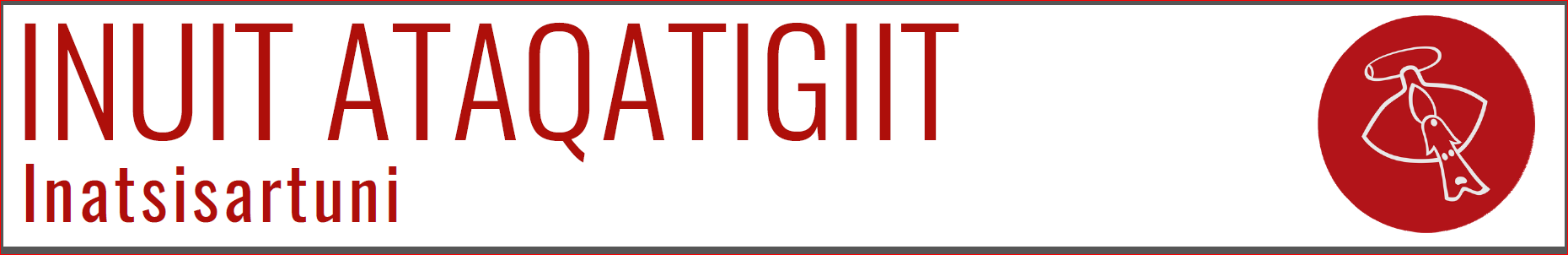 5. februar 2018Med henvisning til § 37 stk. 1 i Inatsisartut’s forretningsorden fremsætter jeg følgende spørgsmål til Naalakkersuisut:Spørgsmål til Naalakkersuisut: Der er efter KNAPK’s mening både for mange fiskerilicenser samt antal fiskere her i landet, er Naalakkersuisut enige i disse betragtninger?Såfremt antallet af fiskere er for højt, agter man så reducere antallet?Såfremt antallet af fiskere ikke er alt for højt efter Naalakkersuisut’s mening, agter man da at udstede endnu flere fiskerilicenser?Mener Naalakkersuisoq for fiskeri, at der kan udstedes flere hellefiske licenser, vil man i givet fald udstede disse til unge fiskere?Såfremt man i Naalakkersuisut skulle være af den overbevisning, at der kan udstedes endnu flere fiskerilicenser, at man kan udstede endnu flere licenser til kvotefastsatte fiskerilicenser?Istedet for blot at henvise til det igangværende arbejde til en ny fiskerilov, mener man da i Naalakkersuisut, at der til nye hellefiskefiskere, rejefiskere, samt til tunfiske fiskeriet kan udstedes nye licenser? Såfremt ja eller nej, hvad er så begrundelserne?Såfremt man agter at etablere arbejdsgruppen ift. udarbejdelsen af den nye fiskerilov, har man da lavet nye aftaler og med hvem?Da man indgik en aftale med henblik på udarbejdelsen af den nye fiskerilov, hvilket kommissorium har Naalakkersuisut så fastsat?Er Naalakkersuisut af den overbevisning, at Departementet for Fiskeri sammen endnu flere fiskere skal udarbejde lovgrundlaget samt at der involveres endnu flere rejefiskere således man også kan bane vejen for endnu flere nye rejefiskere?Hvilke politiske krav har Naalakkersuisut stillet ift. udarbejdelsen af den nye fiskerilov?Har Naalakkersuisut givet den nye arbejdsgruppe til en ny fiskerilov fuld mandat til at foreslå en ny fiskerilov? (Medlem af Inatsisartut Aqqaluaq B. Egede , Inuit Ataqatigiit)Begrundelse:Jeg har med udgangspunkt i de synspunkter der i de seneste år er fremsat via pressen og som Naalakkersuisut har udtrykt, fremsat ovennævnte vigtige oplysninger til besvarelse hos Naalakkersuisut. Fiskeridepartementet har ikke tidligere ønsket at svare på politisk funderede spørgsmål, hvorfor der efter mening er behov for at opdatere de politiske synspunkter ift. spørgsmålet. Med svarene håber jeg på, at både fiskere såsom fiskeriselskaber, vil få svar på mange af de spørgsmål der hænger i luften. Dette synspunkt er også af stor betydning ift. det kommende arbejde i Inatsisartut.Jeg håber på at svar på mine spørgsmål, finder sted indenfor 10 dage. 